Gulfjobseeker.com CV No: 689508Mobile +971505905010 / +971504753686 To get contact details of this candidatesSubmit request through Feedback Link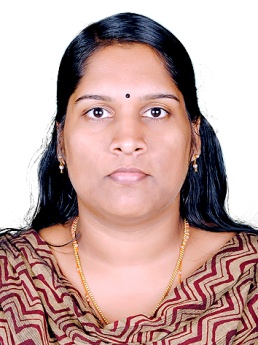 http://www.gulfjobseeker.com/feedback/submit_fb.php Post Applied For 	: Staff  Nurse Total  Experience 	: 7 Years 6 Months Department 		: ICCU & ORDHA Examination 	: Passed To spend my life in serving the sick with atmost dedication and service, utlilising all the skills and expertise acquired over the years of nursing care. Diploma in General Nursing   ( GNM ) From Kerala , Nursing  Council  .Kerala Nursing Council		 Trained Nursed Association of India	 Experience as Staff Nurse		: 7 ½  years.To provide effective, skilful and  holistic nursing care to patients suffering from diseases which need surgical intervention.To prepare and assist surgeons for any procedure that the patient will require.To prepare and maintain comprehensive and accurate records of nursing care.To record and report the condition of patients, implement and evaluate prescribe actions.To ensure coordination and cooperation with other medical and paramedical staff.To supervise and teach auxiliary workers.To initiate and attend Code Blue in emergency.To provide emotional support to patient and relatives.To delegate to other workers duties and responsibilities.To ensure that all regulations and policies of the hospital are implemented. To control the inventory of emergency narcotic and psychotropic drugs. To check that all stocks are well managed for the smooth functioning of the unit.Equipment handled Operation Theatre Equipments Cardiac monitorsSyringe pumpSigmomanometerPulse oxymeterGlucometerSuction apparatusInfusion pumpLaryngoscopeDefibrillatorE.C.G. machineVentilatorTypes of patients handled:CCFBMVCABGRBBBLBBBLVFUnstable anginaAcute antiseptial MIBifacicular heart blockSyncopeComplete heart blockIschemic heart diseaseArrhythmiaChest pain for evaluationPenitents after  surgeries Preparation and administration of drugs Oral, injections, eye installationsParenteral and suppositoriesIV cannulaChest physiotherapyNebulizationOxygen administrationWound dressingNasogastric tube insertionFoley's catheter insertionProcedures performed: Bed making, bed bath, shampooing, and daily morning care.Positioning, turning and draping the patient.Assisting with physical examinations.Vital signs monitoring.Oral hygiene, perineal and DVT care.Application of hot water bag, ice cap and cold or tepid sponge bath.Collection and care of specimens.Suturing , assisting   surgeries Date of Birth		:	04 Sep 1984Age			:	29  yearsSex			:	FemaleNationality		:	IndianMarital Status		:	MarriedCOURSEBOARD/UNIVERSITYYEARREMARKSS.S.L.C  Board of  Public  examination kerala 200078.6 % Plus  Two  Board of  Public  examination kerala200262.8%DATEEMPLOYERDESIGNATIONEXPERIENCE01-01-2006 to 31-05-2008Holy Family  Hospital Thodupuzha  ,Kerala . India Staff NurseOR & SICU 15-06-2008  to  30-12-2009St Mary’s Hospital  Thodupuzha  ,Kerala . IndiaStaff NurseICCU15-02-2010 to 10-05-2011LLM Hospital  Kidangoor Kerala , India. Staff NurseICCU15-06-2011 to 31-01-2014Mount Sinai Hospital Thodupuzha  ,Kerala . IndiaStaff NurseICCU